Муниципальное автономное общеобразовательное учреждение «Средняя общеобразовательная школа №23» городского округа город Стерлитамак Республики БашкортостанПамятка для родителей по формированию здорового образа жизни у детей.   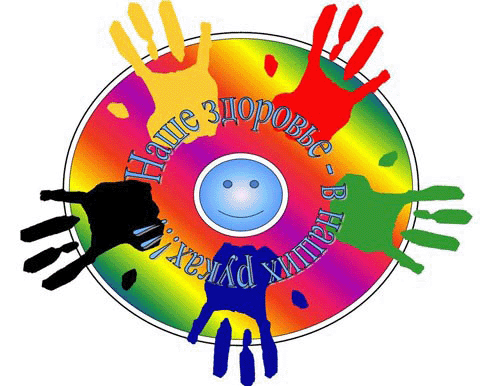        Каждому из нас нужно такое место, где можно не притворяться, где тебя не обманут, где тебе спокойно и хорошо, где можно отдохнуть всей душой. Такое место – твоя семья, дом.Народная мудрость гласит: в здоровом теле – здоровый дух.  Сегодня много говорят о здоровом образе жизни, а что же конкретно относится к понятию здоровый образ жизни? Предлагаем Вам короткие рекомендации. В первую очередь:- Режим дня. Режим дня школьников обычно разделяется на следующие компоненты: - учебные занятия в школе; - выполнение домашних заданий;  - сон; - питание; - занятия физическими упражнениями; -  отдых; - занятия в свободное время. Его значение состоит в предельной минимизации энерготрат и в повышении работоспособности организма, что способствует укреплению здоровья.- Рациональное питание ребенка (питание должно соответствовать возрасту). Помните, что простая пища полезнее для здоровья, чем искусные яства. - Закаливание и гигиенические процедуры. Закаливание  дает организму возможность сопротивляться всевозможным простудам и вирусам, которые не только ослабляют организм, но и нарушают принятый распорядок дня. Используйте естественные факторы закаливания - солнце, воздух и воду. То же касается и соблюдения правил личной гигиены, ведь не соблюдение этого важного компонента является прямым путем к всевозможным заболеваниям.- Спорт дарит мудрость и оптимизм. Занятие спортом поможет снять лишнее напряжение, укрепить силу воли и развить уверенность в себе. К тому же спорт  - это прекрасный отдых для души и тела. Физические упражнения очень важны для школьников, так как умеренные нагрузки позволяют расти организму, способствуют правильному обмену веществ в организме. Кроме того, регулярные физические нагрузки дисциплинируют. Уважайте спортивные интересы и пристрастия своего ребенка,  поддерживайте желание участвовать в спортивных мероприятиях класса и школы и участвуйте в спортивных мероприятиях класса и школы, рассказывайте о своих спортивных достижениях в детстве и юности,  дарите своим детям спортивный инвентарь и снаряжение, демонстрируйте свой пример занятий физкультурой и спортом, совершайте со своим ребенком прогулки на свежем воздухе всей семьей, походы и экскурсии, радуйтесь успехам в спорте своего ребенка и его друзей, на самом видном месте в доме помещайте награды за спортивные достижения своего ребенка. В формировании ответственного отношения ребенка к своему здоровью используйте пример авторитетных для него людей: известных актеров,  музыкантов, спортсменов.- Здоровый образ  жизни и вредные привычки. Самым лучшим способом  оградить школьника от вредных привычек  является личный пример родителей. Рассказывайте о негативных последствиях  вредных привычек. Положительный пример родителей существенно влияет на формирование у детей стремления заниматься физической культурой в свободное время всей семьей. Формы могут быть разными - туристические походы пешком или на лыжах, игры, участие в коллективных соревнованиях. Если взрослые регулярно занимаются физической культурой и спортом, соблюдают режим, правила гигиены и закаливания, то дети, глядя на них, систематически будут делать утреннюю зарядку, заниматься физическими упражнениями и спортивными играми. Стадионы, дворовые спортивные площадки, другие простейшие спортивные сооружения могут с успехом стать местами обучения детей навыкам физической культуры. Особую роль в этом плане должны играть летние оздоровительные лагеря. Физическому воспитанию не только мальчиков, но и девочек оба родителя должны  придавать большое значение. Приучите Вашего ребенка самого заботиться о своем здоровье: выполнять гигиенические процедуры, проветривать помещение и т.д.Контролируйте досуг вашего ребенка: просмотр телепередач, встречи с друзьями, прогулки на свежем воздухе. 